ДОКУМЕНТАЦИЯпо планировке территории (проект планировки территории, проект межевания территории) в границах улицы 45 Параллель от восточной границы земельного участка с кадастровым номером 26:12:000000:8053 до улицы Пирогова, в границах улицы Пирогова от улицы 45 Параллель до земельного участка с кадастровым номером 26:12:012102:322 по улице Пирогова города Ставрополя в целях строительства линейного объекта (автомобильной дороги)Документация по планировке территории (проект планировки территории, проект межевания территории) в границах улицы 45 Параллель от восточной границы земельного участка с кадастровым номером 26:12:000000:8053 до улицы Пирогова, в границах улицы Пирогова от улицы 45 Параллель до земельного участка с кадастровым номером 26:12:012102:322 по улице Пирогова города Ставрополя в целях строительства линейного объекта (автомобильной дороги)Общая часть.Документация по планировке территории (проект планировки территории, проект межевания территории) в границах улицы 45 Параллель от восточной границы земельного участка с кадастровым номером 26:12:000000:8053 до улицы Пирогова, в границах улицы Пирогова от улицы 45 Параллель до земельного участка с кадастровым номером 26:12:012102:322 по улице Пирогова города Ставрополя в целях строительства линейного объекта  (автомобильной дороги) (далее – проект планировки территории) подготовлена на основании постановления администрации города Ставрополя от 12 сентября 2018 г. № 1868 «О подготовке документации по планировке территории (проект планировки территории, проект межевания территории) в границах улицы 45 Параллель от восточной границы земельного участка с кадастровым номером 26:12:000000:8053 до улицы Пирогова, в границах улицы Пирогова от улицы 45 Параллель до земельного участка с кадастровым номером 26:12:012102:322 по улице Пирогова города Ставрополя в целях строительства линейного объекта (автомобильной дороги)» и муниципального контракта.Подготовка проекта планировки территории выполнена для обеспечения устойчивого развития территории города Ставрополя, выделения элементов планировочной структуры, установления параметров планируемого развития элементов планировочной структуры, установления границ земельных участков, на которых расположены объекты капитального строительства, границ земельных участков, предназначенных для строительства и размещения линейных объектов.Цели и задачи проекта планировки территории:обеспечение устойчивого развития существующей территории; установление границ территорий общего пользования, границ зон планируемого размещения дороги в границах улицы 45 Параллель от восточной границы земельного участка с кадастровым номером 26:12:000000:8053 до улицы Пирогова, в границах улицы Пирогова от улицы 45 Параллель до земельного участка с кадастровым номером 26:12:012102:322 по улице Пирогова города Ставрополя (далее – проектируемая дорога);выделение элементов планировочной структуры и земельных участков или их частей, включаемых в состав земель, подлежащих резервированию для государственных и муниципальных нужд. Основной задачей проекта планировки территории является формирование магистральной улицы районного значения (транспортно-пешеходная) для повышения эффективности последующего ее использования.Проектом планировки территории решается ряд вопросов, а также определяются места допустимого строительства: под организацию проезжих частей проектируемой дороги и пешеходных тротуаров; под организацию отвода дождевых и паводковых вод (сетей ливневой канализации);под прокладку сетей наружного освещения;под организацию площадок для стоянки автомобилей;под благоустройство земель общего пользования в границах красных линий;под озеленение территории в границах полосы отвода.Проект планировки территории подготовлен в соответствии с требованиями Градостроительного кодекса Российской Федерации (далее – ГрК РФ), градостроительными и техническими регламентами, в том числе устанавливающими требования по обеспечению безопасной эксплуатации зданий, строений, сооружений и безопасного использования прилегающих к ним территорий, и с соблюдением технических условий на основании Стратегии социально-экономического развития города Ставрополя до 
2030 года, утвержденной решением Ставропольской городской Думы 
от 24 июня 2016 г. № 869 «Об утверждении Стратегии социально-экономического развития города Ставрополя до 2030 года» (далее – Стратегия социально-экономического развития).При разработке проекта планировки территории учтены положения:корректировки генерального плана города Ставрополя на 2010 –
2030 годы, утвержденной решением Ставропольской городской Думы
от 03 сентября 2009 года № 98 «Об утверждении корректировки генерального плана города Ставрополя на 2010 – 2030 годы» (далее – генеральный план города Ставрополя);Правил землепользования и застройки муниципального образования города Ставрополя Ставропольского края, утвержденных решением Ставропольской городской Думы от 27 сентября 2017 года № 136 «Об утверждении Правил землепользования и застройки муниципального образования города Ставрополя Ставропольского края» (далее – Правила).Проект планировки территории предусматривает детализацию основных положений генерального плана по освоению приоритетных направлений градостроительного развития города Ставрополя. Подготовленный проект планировки территории является основанием для последующей подготовки проектной документации для осуществления строительства, выноса на местность красных линий, линий регулирования застройки, границ земельных участков. Материалы утвержденного проекта планировки территории должны учитываться при разработке инвестиционных паспортов территорий и объектов, проектов застройки элементов планировочной структуры, выдаче градостроительных планов земельных участков.Положение о размещении объектов капитального строительства местного значения, характеристиках развития территории проектирования и характеристиках развития систем социального, транспортного обслуживания и инженерно-технического обеспечения.Проектом планировки территории предусматривается размещение магистральной улицы районного значения (транспортно-пешеходная).Проектом планировки территории не предусматривается размещение новых объектов федерального значения, объектов регионального значения.Схема функционального зонирования проектируемой дороги определена в соответствии с генеральным планом города Ставрополя и Правилами и приведена в приложении 10 к документации по планировке территории (проект планировки территории, проект межевания территории) в границах улицы 45 Параллель от восточной границы земельного участка с кадастровым номером 26:12:000000:8053 до улицы Пирогова, в границах улицы Пирогова от улицы 45 Параллель до земельного участка с кадастровым номером 26:12:012102:322 по улице Пирогова города Ставрополя в целях строительства линейного объекта (автомобильной дороги).Площадь проектируемой дороги в границах проекта планировки территории составляет 5,86 га.Магистральная улица районного значения (транспортно-пешеходная) в границах улицы 45 Параллель от восточной границы земельного участка с кадастровым номером 26:12:000000:8053 до улицы Пирогова, в границах улицы Пирогова от улицы 45 Параллель до земельного участка с кадастровым номером 26:12:012102:322 по улице Пирогова города Ставрополя протяженностью 1541 м имеет четыре полосы движения по две полосы движения в каждом направлении.Магистральная улица районного значения (транспортно-пешеходная) от тротуаров отделена газоном. В границах проекта планировки территории предусмотрено строительство велосипедных дорожек, парковок, подъезд к которым осуществляется через основные проезды.По магистральной улице районного значения (транспортно-пешеходная) планируется организовать движение общественного транспорта, в связи с чем предусмотрено размещение остановок общественного транспорта.Планируемое развитие территории предполагается в 1 очередь – строительство магистральной улицы районного значения (транспортно-пешеходная) в границах улицы 45 Параллель от восточной границы земельного участка с кадастровым номером 26:12:000000:8053 до улицы Пирогова, в границах улицы Пирогова от улицы 45 Параллель до земельного участка с кадастровым номером 26:12:012102:322 по улице Пирогова города Ставрополя в целях строительства линейного объекта (автомобильной дороги).Территория проектируемой дороги в границах проекта планировки территории представлена зоной размещения линейного объекта.Зона размещения линейного объекта представлена инженерными объектами и сооружениями по обслуживанию территории проектирования в границах проекта планировки территории, улично-дорожной сетью, основными и второстепенными проездами, существующими дорогами и проектируемой автомобильной дорогой в границах улицы 45 Параллель от восточной границы земельного участка с кадастровым номером 26:12:000000:8053 до улицы Пирогова, в границах улицы Пирогова от улицы 45 Параллель до земельного участка с кадастровым номером 26:12:012102:322 по улице Пирогова города Ставрополя в целях строительства линейного объекта (автомобильной дороги), автостоянками, пешеходными связями.Красные линии в границах проекта планировки территории.Красные линии регулируют инфраструктуру улично-дорожной и пешеходной сети в границах проекта планировки территории. Проектируемые красные линии решены в увязке с существующими улицами за границами проекта планировки территории. Для установления красных линий и выноса в натуру использованы методы расчета по координатам.Чертеж красных линий и линий регулирования застройки в границах проекта планировки территории представлена в приложении 8 к документации по планировке территории (проекту планировки территории, проекту межевания территории) в границах улицы 45 Параллель от восточной границы земельного участка с кадастровым номером 26:12:000000:8053 до улицы Пирогова, в границах улицы Пирогова от улицы 45 Параллель до земельного участка с кадастровым номером 26:12:012102:322 по улице Пирогова города Ставрополя в целях строительства линейного объекта (автомобильной дороги).Перечни координат характерных точек устанавливаемых красных линий в границах проекта планировки территории представлены в приложении 7 к документации по планировке территории (проекту планировки территории, проекту межевания территории) в границах улицы 45 Параллель от восточной границы земельного участка с кадастровым номером 26:12:000000:8053 до улицы Пирогова, в границах улицы Пирогова от улицы 45 Параллель до земельного участка с кадастровым номером 26:12:012102:322 по улице Пирогова города Ставрополя в целях строительства линейного объекта (автомобильной дороги).Документация по планировке территории 
(проект межевания территории)в границах улицы 45 Параллель от восточной границы земельного участка с кадастровым номером 26:12:000000:8053 до улицы Пирогова, в границах улицы Пирогова от улицы 45 Параллель до земельного участка с кадастровым номером 26:12:012102:322 по улице Пирогова в целях строительства линейного объекта (автомобильной дороги).Общая часть.Документация по планировке территории (проект межевания территории) в границах улицы 45 Параллель от восточной границы земельного участка с кадастровым номером 26:12:000000:8053 до улицы Пирогова, в границах улицы Пирогова от улицы 45 Параллель до земельного участка с кадастровым номером 26:12:012102:322 по улице Пирогова города Ставрополя в целях строительства линейного объекта  (автомобильной дороги) (далее – проект планировки территории) подготовлена на основании постановления администрации города Ставрополя от 12 сентября 2018 г. № 1868 «О подготовке документации по планировке территории (проект планировки территории, проект межевания территории) в границах улицы 45 Параллель от восточной границы земельного участка с кадастровым номером 26:12:000000:8053 до улицы Пирогова, в границах улицы Пирогова от улицы 45 Параллель до земельного участка с кадастровым номером 26:12:012102:322 по улице Пирогова города Ставрополя в целях строительства линейного объекта (автомобильной дороги)» и муниципального контракта. В процессе разработки проекта межевания территории использовались следующие материалы и нормативно-правовые документы:ГрК РФ;Земельный кодекс Российской Федерации;СП 42.13330.2016 «Градостроительство. Планировка и застройка городских и сельских поселений. Актуализированная редакция 
СНиП 2.07.01-89»;СанПиН 2.2.1/2.1.1.1200-03 «Санитарно-защитные зоны и санитарная классификация предприятий, сооружений и иных объектов»;РДС 30-201-98. Система нормативных документов в строительстве. Руководящий документ системы. «Инструкция о порядке проектирования и установления красных линий в городах и других поселениях Российской Федерации»;генеральный план города Ставрополя;Правила; нормативы градостроительного проектирования муниципального образования города Ставрополя Ставропольского края, утвержденные решением Ставропольской городской Думы «Об утверждении Нормативов градостроительного проектирования муниципального образования города Ставрополя Ставропольского края».Цели и задачи разработки проекта межевания территории.Проект межевания территории разработан в составе проекта планировки территории, разрабатывается для определения местоположения границ образуемых и изменяемых земельных участков в целях обеспечения устойчивого развития территории города Ставрополя, разработки инженерной, транспортной и социальной инфраструктуры.Для обеспечения поставленной цели необходимо решение следующих задач:анализ фактического землепользования в районе проекта межевания территории;выявление территории, занятой проектируемой дорогой;выявление территории охранной зоны проектируемой дороги, устанавливаемой на основании действующего законодательства;формирование границ земельных участков, отведенных под проектируемую дорогу, с учетом обеспечения требований сложившейся системы землепользования на территории муниципального образования города Ставрополя Ставропольского края (далее – формируемый земельный участок).Система координат, в соответствии с приказом Федеральной службы земельного кадастра России от 28.03.2002 г. № П/256 «О введении местных систем координат» принята МСК – 26 от СК-95.Анализ существующей территории проектирования.Территория проектирования в границах проекта межевания
территории расположена в границах улицы 45 Параллель от восточной границы земельного участка с кадастровым номером 26:12:000000:8053 до улицы Пирогова, в границах улицы Пирогова от улицы 45 Параллель до земельного участка с кадастровым номером 26:12:012102:322 по улице Пирогова города Ставрополя в целях строительства линейного объекта (автомобильной дороги).Элементами искусственного рельефа являются насыпи и выемки. На территории проектирования встречаются подземные и надземные коммуникации. Территория проектирования с абсолютными отметками поверхности земли 629,6 м до 641,2 м. Общий уклон поверхности земли в северо-восточном направлении.Проектируемая дорога располагается на территории кадастровых кварталов: 26:12:012001, 26:12:012003, 26:12:012102 границы которых установлены в соответствии с кадастровым делением территории города Ставрополя.Ограничения использования территории.В проекте межевания территории рассматриваются ограничения использования территории в границах улицы 45 Параллель от восточной границы земельного участка с кадастровым номером 26:12:000000:8053 до улицы Пирогова, в границах улицы Пирогова от улицы 45 Параллель до земельного участка с кадастровым номером 26:12:012102:322 по улице Пирогова города Ставрополя в целях строительства линейного объекта (автомобильной дороги), связанные с наличием инженерных коммуникаций, в отношении которых установлены зоны с особыми условиями использования территорий, а также объектов культурного наследия.На чертеже проекта межевания территории, приведенном в приложении 11 к документации по планировке территории (проекту планировки территории, проекту межевания территории) в границах улицы 45 Параллель от восточной границы земельного участка с кадастровым номером 26:12:000000:8053 до улицы Пирогова, в границах улицы Пирогова от улицы 45 Параллель до земельного участка с кадастровым номером 26:12:012102:322 по улице Пирогова города Ставрополя в целях строительства линейного объекта (автомобильной дороги), отображены границы зон с особыми условиями использования территорий, утвержденные в установленном порядке, сведения о которых содержатся в ЕГРН, и нормативные границы существующих коммуникаций, отображаемые на основании требований законодательства и нормативно-технических документов и правил. Часть проектируемой дороги располагается в охранной зоне объекта культурного наследия федерального значения «Грушевское городище, VII - III вв. до н. э».Перечень и сведения об исходных, изменяемых, образуемых земельных участках, а также о земельных участках, которые будут относиться к территориям общего пользования.	На чертеже проекта межевания территории, приведенном в приложении 10 к документации по планировке территории (проекту планировки территории, проекту межевания территории) в границах улицы 45 Параллель от восточной границы земельного участка с кадастровым номером 26:12:000000:8053 до улицы Пирогова, в границах улицы Пирогова от улицы 45 Параллель до земельного участка с кадастровым номером 26:12:012102:322 по улице Пирогова города Ставрополя в целях строительства линейного объекта (автомобильной дороги), отображены сведения об исходных, изменяемых, образуемых земельных участках, а также о земельных участках, которые будут относиться к территориям общего пользования.Перечень и сведения о площади образуемых земельных участков, которые будут отнесены к территориям общего пользования или имуществу общего пользования представлен в приложении 2 к документации по планировке территории (проекту планировки территории, проекту межевания территории) в границах улицы 45 Параллель от восточной границы земельного участка с кадастровым номером 26:12:000000:8053 до улицы Пирогова, в границах улицы Пирогова от улицы 45 Параллель до земельного участка с кадастровым номером 26:12:012102:322 по улице Пирогова города Ставрополя в целях строительства линейного объекта (автомобильной дороги).Проектом межевания территории предусмотрено изъятие для муниципальных нужд земельных участков, находящихся в частной собственности. Перечень и сведения о площади образуемых земельных участков, в отношении которых предполагается изъятие для муниципальных нужд представлен в приложении 3 к документации по планировке территории (проекту планировки территории, проекту межевания территории) в границах улицы 45 Параллель от восточной границы земельного участка с кадастровым номером 26:12:000000:8053 до улицы Пирогова, в границах улицы Пирогова от улицы 45 Параллель до земельного участка с кадастровым номером 26:12:012102:322 по улице Пирогова города Ставрополя в целях строительства линейного объекта (автомобильной дороги).В пределах установленных красных линий имеются земельные участки, полностью расположенные в границах полосы отвода автомобильной дороги улицы 45 Параллель от восточной границы земельного участка с кадастровым номером 26:12:000000:8053 до улицы Пирогова, в границах улицы Пирогова от улицы 45 Параллель до земельного участка с кадастровым номером 26:12:012102:322 по улице Пирогова города Ставрополя в целях строительства линейного объекта (автомобильной дороги) и в отношении, которых не предлагается проведение кадастровых работ перечень представлен в приложении 4.Перечень земельных участков, полностью расположенных в границах проектирования (в границах устанавливаемых красных линий), в отношении которых предполагается изъятие для муниципальных нужд в границах улицы 45 Параллель от восточной границы земельного участка с кадастровым номером 26:12:000000:8053 до улицы Пирогова, в границах улицы Пирогова от улицы 45 Параллель до земельного участка с кадастровым номером 26:12:012102:322 по улице Пирогова города Ставрополя в целях строительства линейного объекта (автомобильной дороги) (в границах устанавливаемых красных линий) представлен в приложении 5 к документации по планировке территории (проекту планировки территории, проекту межевания территории) в границах улицы 45 Параллель от восточной границы земельного участка с кадастровым номером 26:12:000000:8053 до улицы Пирогова, в границах улицы Пирогова от улицы 45 Параллель до земельного участка с кадастровым номером 26:12:012102:322 по улице Пирогова города Ставрополя в целях строительства линейного объекта (автомобильной дороги).Перечень координат характерных точек образуемых земельных участков, в том числе в отношении которых предполагается изъятие для муниципальных нужд представлен в приложении 6 к документации по планировке территории (проекту планировки территории, проекту межевания территории) в границах полосы отвода автомобильной дороги улицы 45 Параллель от восточной границы земельного участка с кадастровым номером 26:12:000000:8053 до улицы Пирогова, в границах улицы Пирогова от улицы 45 Параллель до земельного участка с кадастровым номером 26:12:012102:322 по улице Пирогова города Ставрополя в целях строительства линейного объекта (автомобильной дороги).Необходимости в установлении сервитутов в отношении образуемых земельных участков на момент разработки проекта межевания территории не выявлено.Сведения о разрешенном использовании образуемых земельных участков.В проекте межевания территории разрешенное использование образуемых земельных участков установлено в соответствии с Правилами с учетом классификатора видов разрешенного использования земельных участков, утвержденного приказом Министерства экономического развития Российской Федерации от 01 сентября 2014 г. № 540 «Об утверждении классификатора видов разрешенного использования земельных участков».Первый заместитель главы администрации города Ставрополя                                  	       Ю.В. БелолапенкоПриложение 1к документации по планировке территории (проекту планировки территории, проекту межевания территории) в границах улицы 45 Параллель от восточной границы земельного участка с кадастровым номером 26:12:000000:8053 до улицы Пирогова, в границах улицы Пирогова от улицы 45 Параллель до земельного участка с кадастровым номером 26:12:012102:322 по улице Пирогова города Ставрополя в целях строительства линейного объекта (автомобильной дороги)ТЕХНИКО-ЭКОНОМИЧЕСКИЕ ПОКАЗАТЕЛИдокументации по планировке территории (проекта планировки территории)    в границах улицы 45 Параллель от восточной границы земельного участка с кадастровым номером 26:12:000000:8053 до улицы Пирогова, в границах улицы Пирогова от улицы 45 Параллель до земельного участка с кадастровым номером 26:12:012102:322 по улице Пирогова города Ставрополя в целях строительства линейного объекта (автомобильной дороги)Приложение 2к документации по планировке территории (проекту планировки территории, проекту межевания территории) в границах улицы 45 Параллель от восточной границы земельного участка с кадастровым номером 26:12:000000:8053 до улицы Пирогова, в границах улицы Пирогова от улицы 45 Параллель до земельного участка с кадастровым номером 26:12:012102:322 по улице Пирогова города Ставрополя в целях строительства линейного объекта (автомобильной дороги)ПЕРЕЧЕНЬ и сведения о площади образуемых земельных участков, которые будут отнесены к территориям общего пользования или имуществу общего пользованияПриложение 3к документации по планировке территории (проекту планировки территории, проекту межевания территории) в границах улицы 45 Параллель от восточной границы земельного участка с кадастровым номером 26:12:000000:8053 до улицы Пирогова, в границах улицы Пирогова от улицы 45 Параллель до земельного участка с кадастровым номером 26:12:012102:322 по улице Пирогова города Ставрополя в целях строительства линейного объекта (автомобильной дороги)ПЕРЕЧЕНЬ и сведения о площади образуемых земельных участков, в отношении которых предполагается изъятие для муниципальных нуждПриложение 4к документации по планировке территории (проекту планировки территории, проекту межевания территории) в границах улицы 45 Параллель от восточной границы земельного участка с кадастровым номером 26:12:000000:8053 до улицы Пирогова, в границах улицы Пирогова от улицы 45 Параллель до земельного участка с кадастровым номером 26:12:012102:322 по улице Пирогова города Ставрополя в целях строительства линейного объекта (автомобильной дороги)ПЕРЕЧЕНЬ земельных участков, полностью расположенных в границах проектирования (в границах устанавливаемых красных линий)Приложение 5к документации по планировке территории (проекту планировки территории, проекту межевания территории) в границах улицы 45 Параллель от восточной границы земельного участка с кадастровым номером 26:12:000000:8053 до улицы Пирогова, в границах улицы Пирогова от улицы 45 Параллель до земельного участка с кадастровым номером 26:12:012102:322 по улице Пирогова города Ставрополя в целях строительства линейного объекта (автомобильной дороги)ПЕРЕЧЕНЬ земельных участков, полностью расположенных в границах проектирования (в границах устанавливаемых красных линий), в отношении которых предполагается изъятие для муниципальных нуждПриложение 6к документации по планировке территории (проекту планировки территории, проекту межевания территории) в границах улицы 45 Параллель от восточной границы земельного участка с кадастровым номером 26:12:000000:8053 до улицы Пирогова, в границах улицы Пирогова от улицы 45 Параллель до земельного участка с кадастровым номером 26:12:012102:322 по улице Пирогова города Ставрополя в целях строительства линейного объекта (автомобильной дороги)ПЕРЕЧЕНЬкоординат характерных точек образуемых земельных участков, в том числе в отношении которых предполагается изъятие для муниципальных нуждПриложение 7к документации по планировке территории (проекту планировки территории, проекту межевания территории) в границах улицы 45 Параллель от восточной границы земельного участка с кадастровым номером 26:12:000000:8053 до улицы Пирогова, в границах улицы Пирогова от улицы 45 Параллель до земельного участка с кадастровым номером 26:12:012102:322 по улице Пирогова города Ставрополя в целях строительства линейного объекта (автомобильной дороги)ПЕРЕЧЕНЬкоординат характерных точек устанавливаемых красных линийПриложение 8к документации по планировке территории (проекту планировки территории, проекту межевания территории) в границах улицы 45 Параллель от восточной границы земельного участка с кадастровым номером 26:12:000000:8053 до улицы Пирогова, в границах улицы Пирогова от улицы 45 Параллель до земельного участка с кадастровым номером 26:12:012102:322 по улице Пирогова города Ставрополя в целях строительства линейного объекта (автомобильной дороги)ПРОЕКТпланировки территории (чертеж красных линий)Лист 1.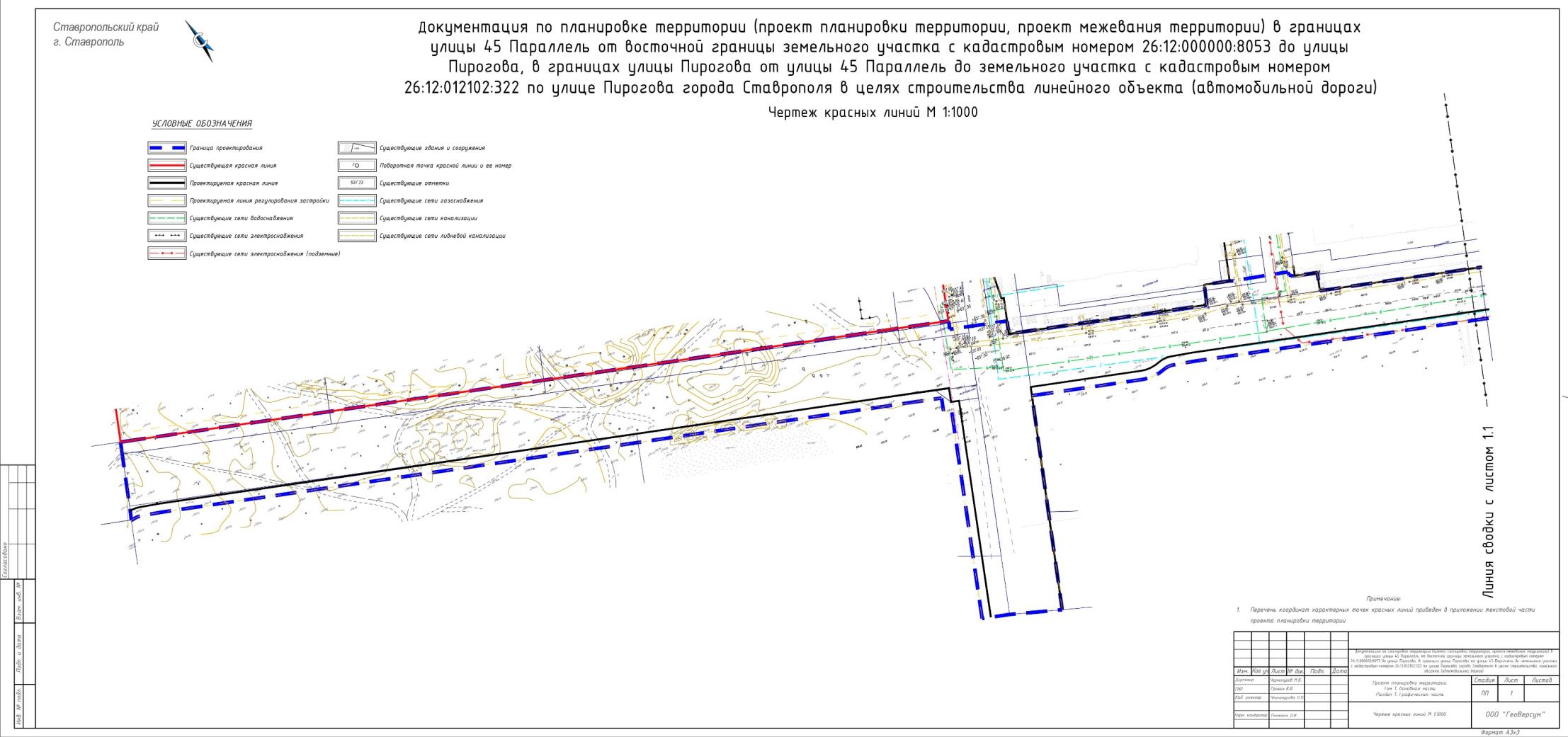 Лист 2. 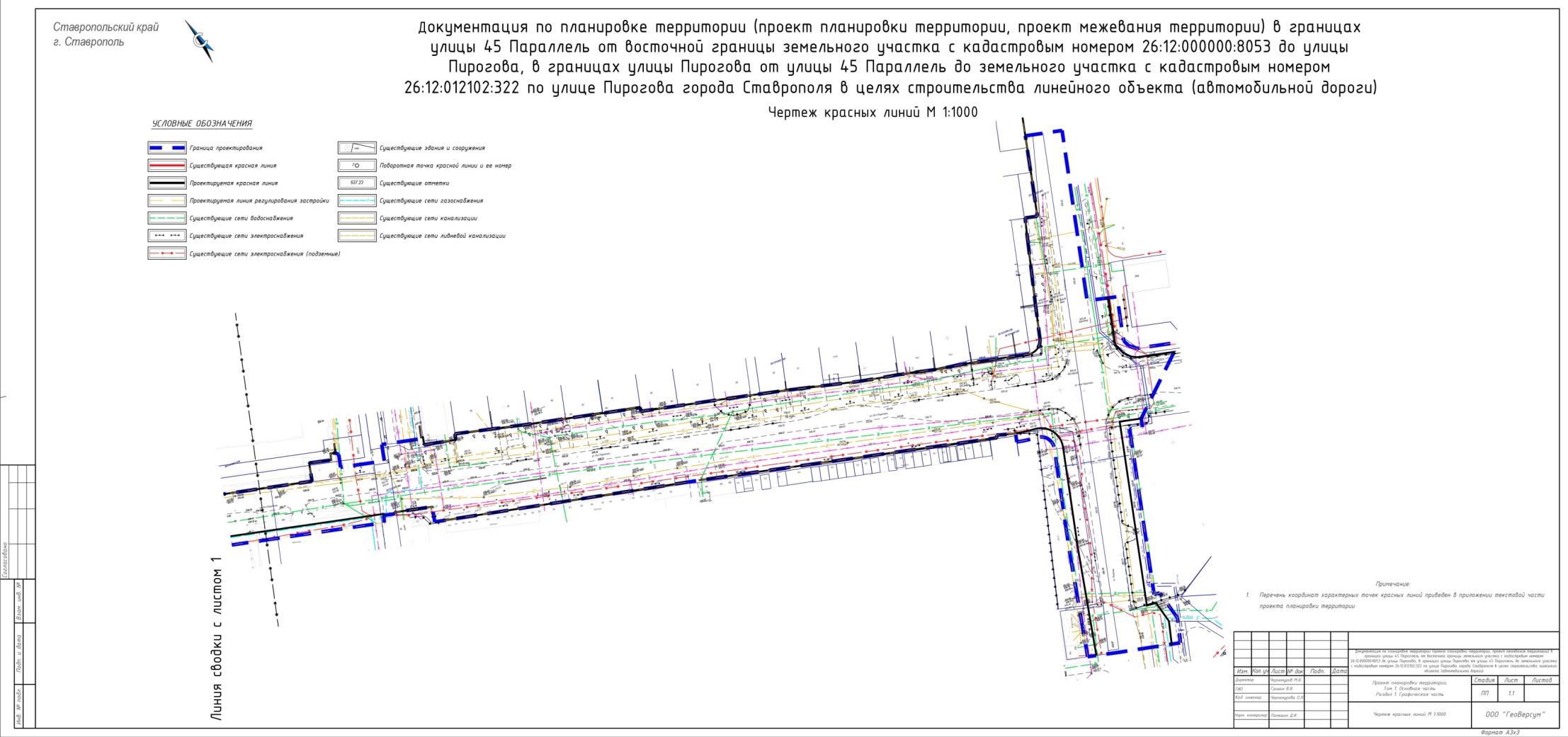 Приложение 9к документации по планировке территории (проекту планировки территории, проекту межевания территории) в границах улицы 45 Параллель от восточной границы земельного участка с кадастровым номером 26:12:000000:8053 до улицы Пирогова, в границах улицы Пирогова от улицы 45 Параллель до земельного участка с кадастровым номером 26:12:012102:322 по улице Пирогова города Ставрополя в целях строительства линейного объекта (автомобильной дороги)ПРОЕКТпланировки территории (границы зоны планируемого размещения линейного объекта)Лист 1.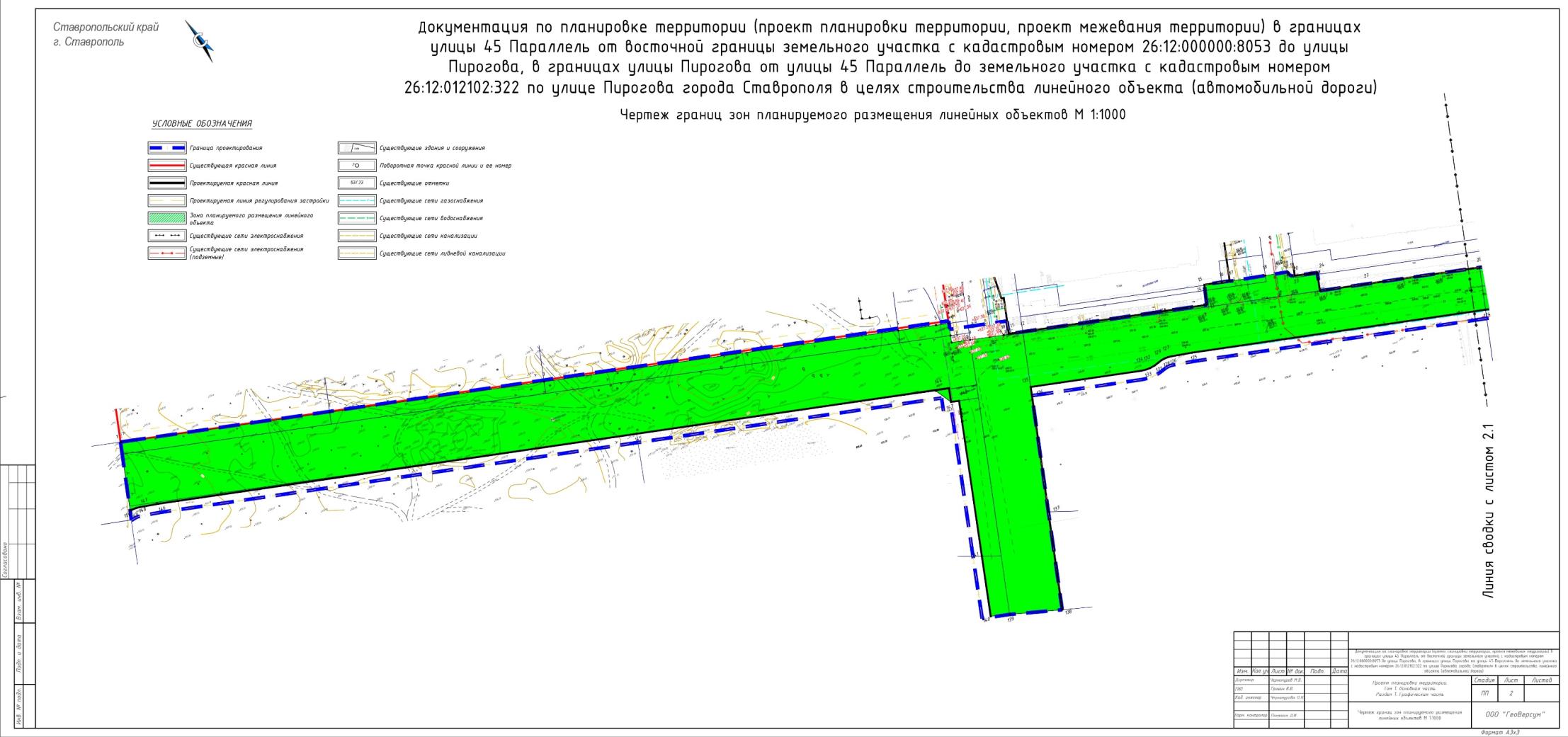 Лист 2.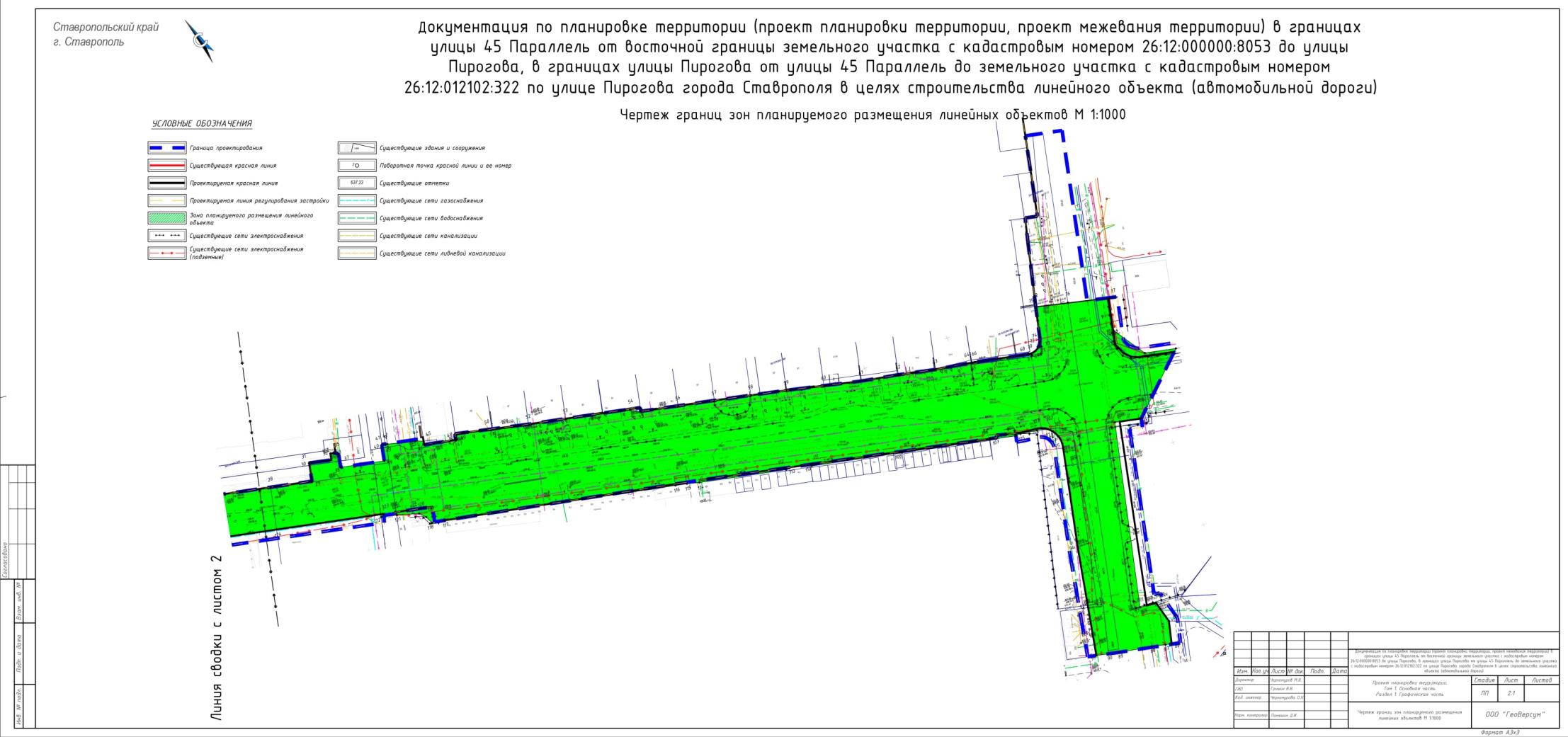 Приложение 10к документации по планировке территории (проекту планировки территории, проекту межевания территории) в границах улицы 45 Параллель от восточной границы земельного участка с кадастровым номером 26:12:000000:8053 до улицы Пирогова, в границах улицы Пирогова от улицы 45 Параллель до земельного участка с кадастровым номером 26:12:012102:322 по улице Пирогова города Ставрополя в целях строительства линейного объекта (автомобильной дороги)ПРОЕКТмежевания территории (основная часть)Лист 1.Лист 2.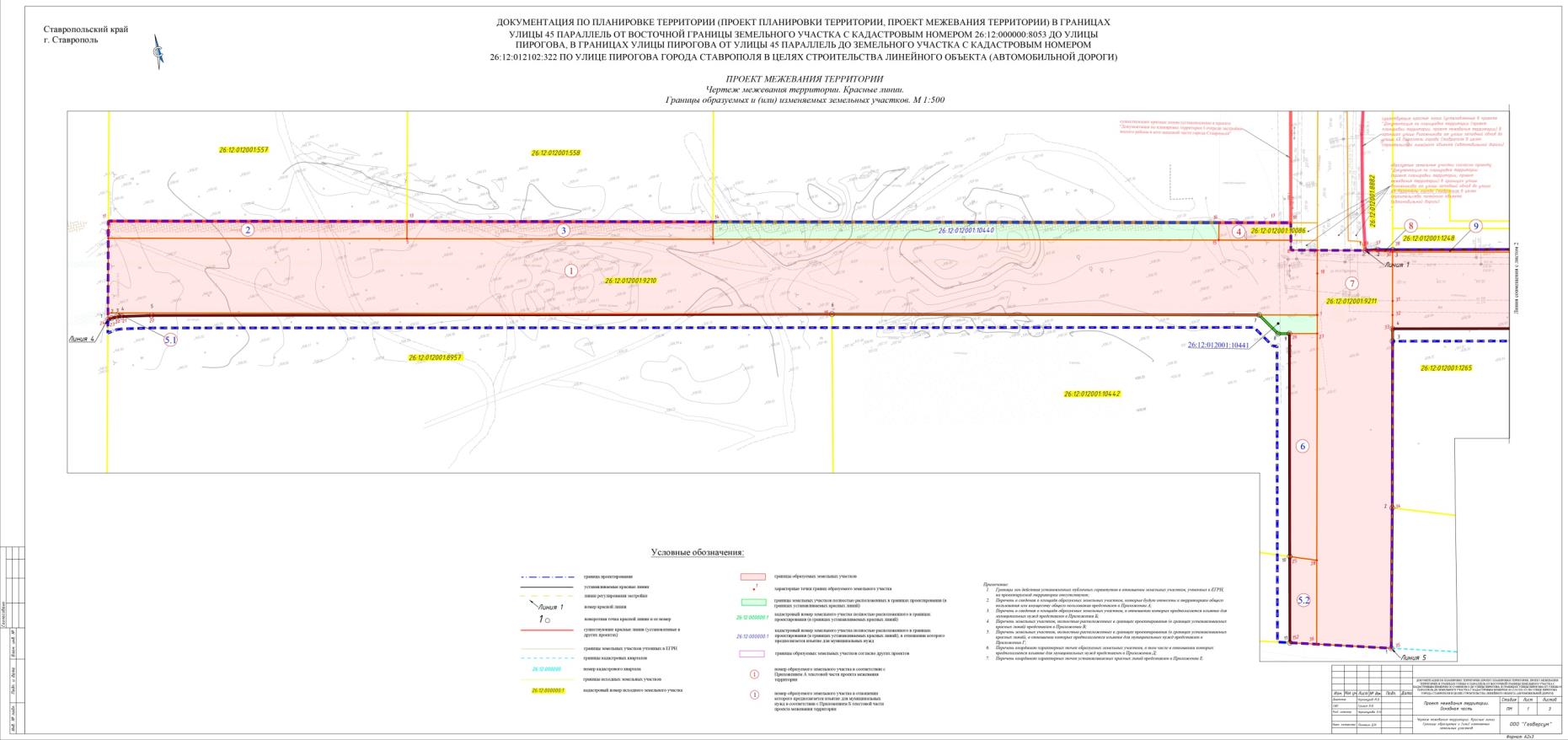 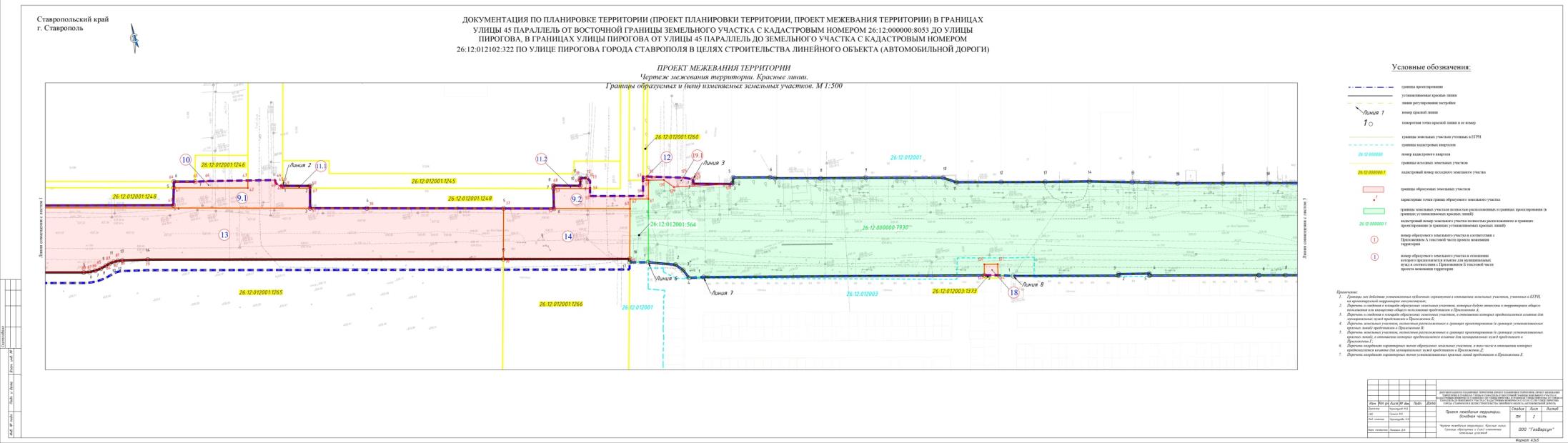 Лист 3.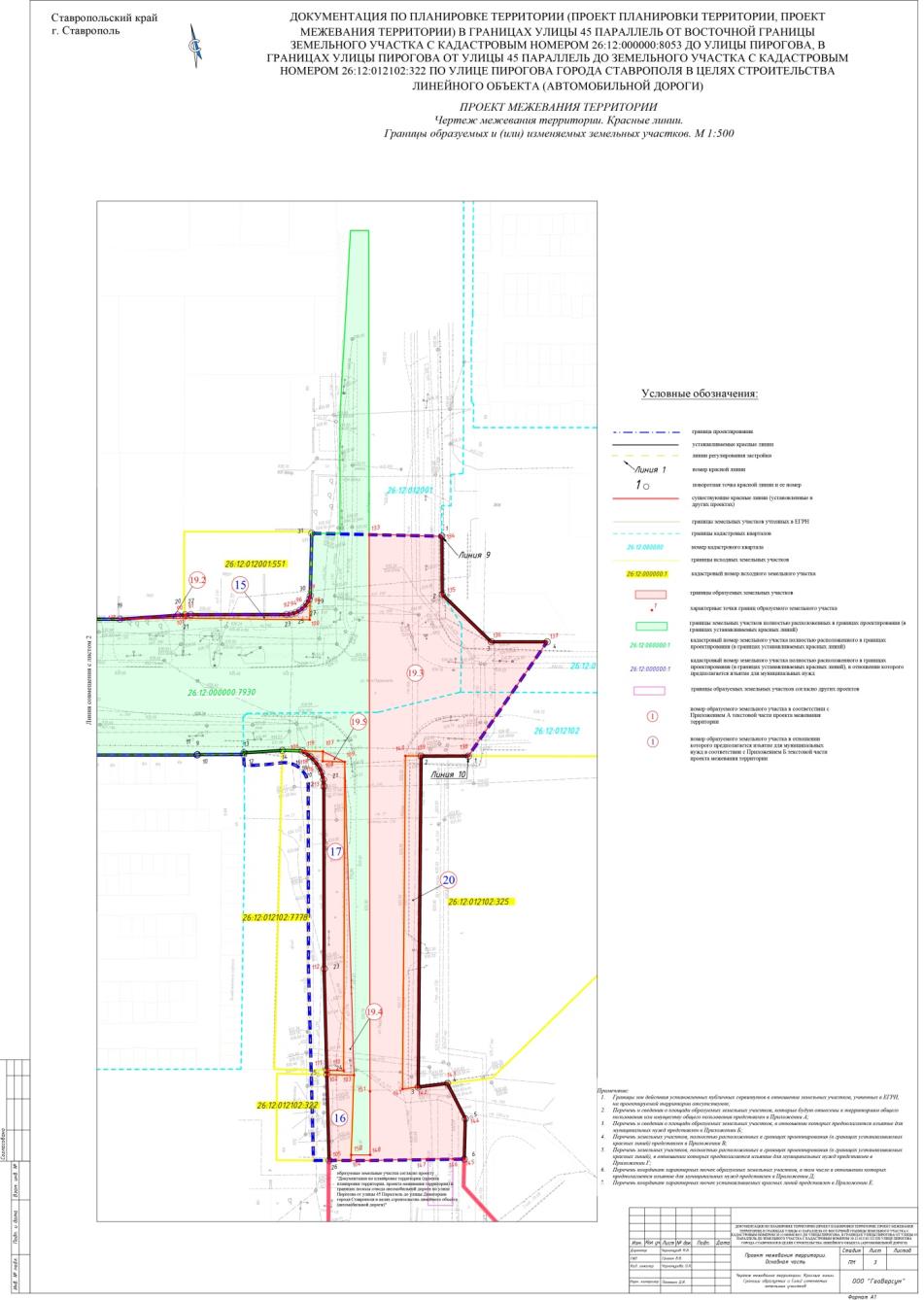 Приложение 11к документации по планировке территории (проекту планировки территории, проекту межевания территории) в границах улицы 45 Параллель от восточной границы земельного участка с кадастровым номером 26:12:000000:8053 до улицы Пирогова, в границах улицы Пирогова от улицы 45 Параллель до земельного участка с кадастровым номером 26:12:012102:322 по улице Пирогова города Ставрополя в целях строительства линейного объекта (автомобильной дороги)ПРОЕКТмежевания территории (материалы по обоснованию)Лист 1.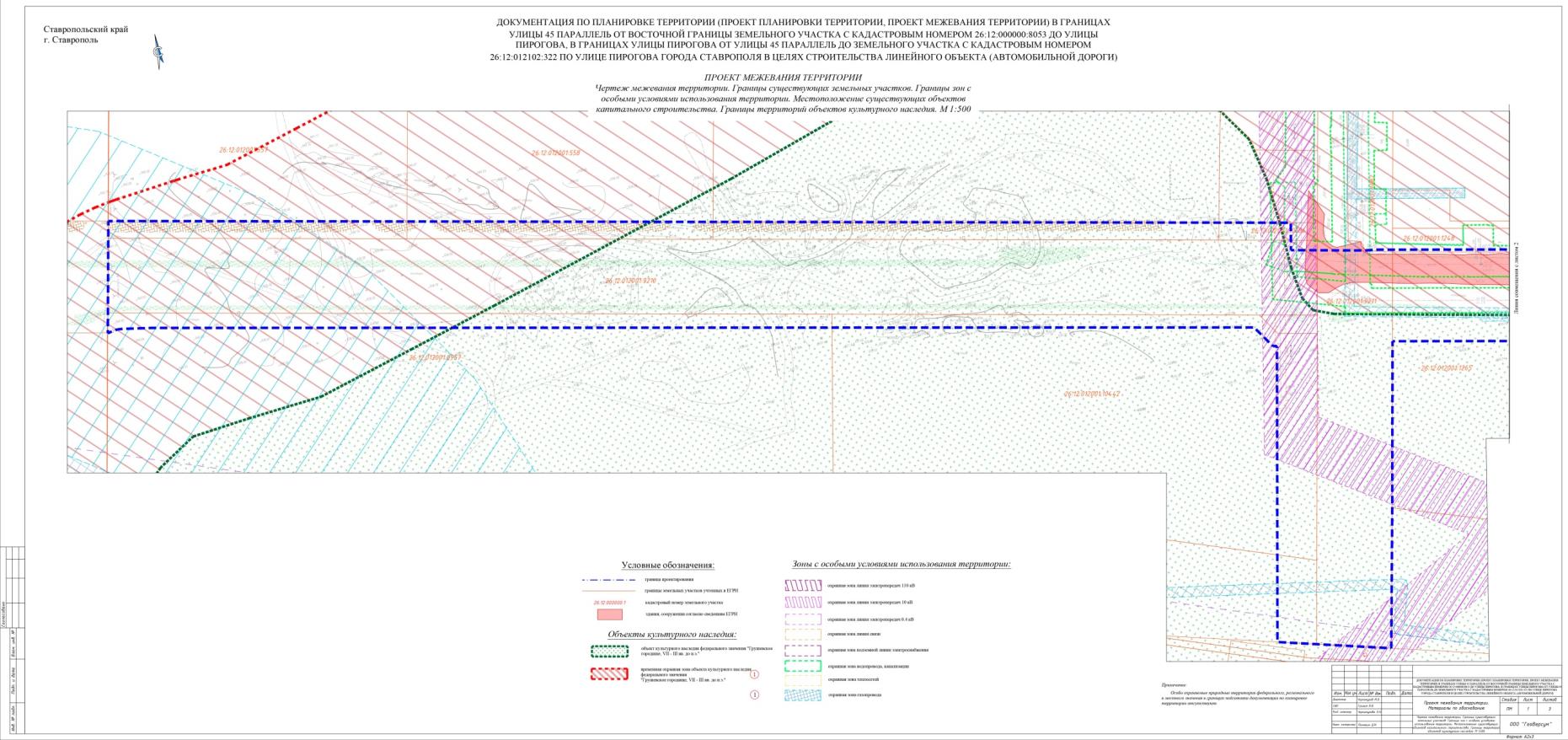 Лист 2.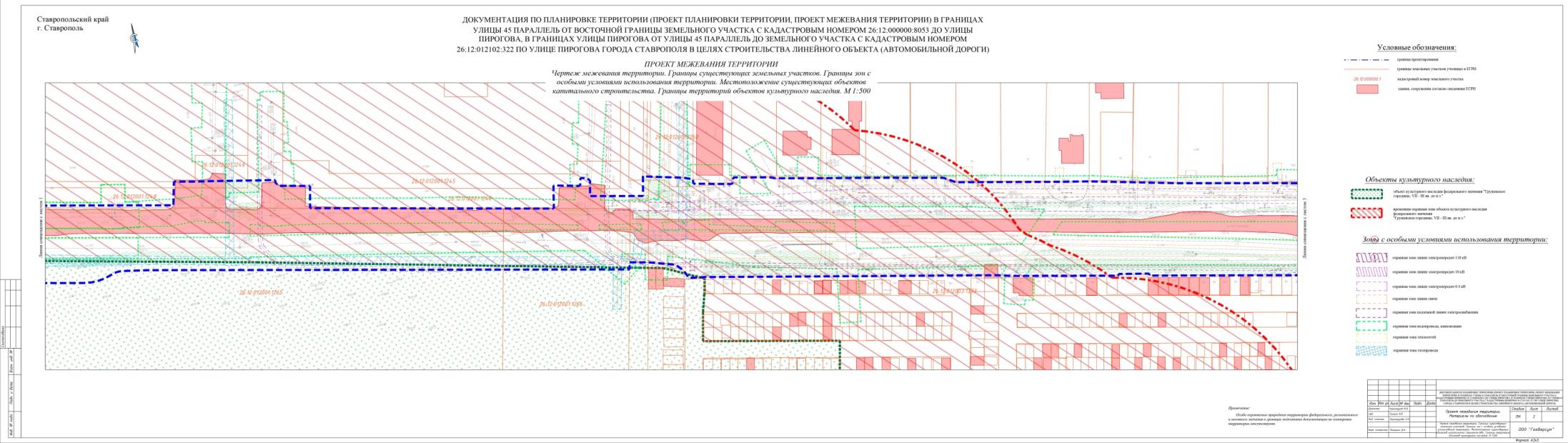 Лист 3.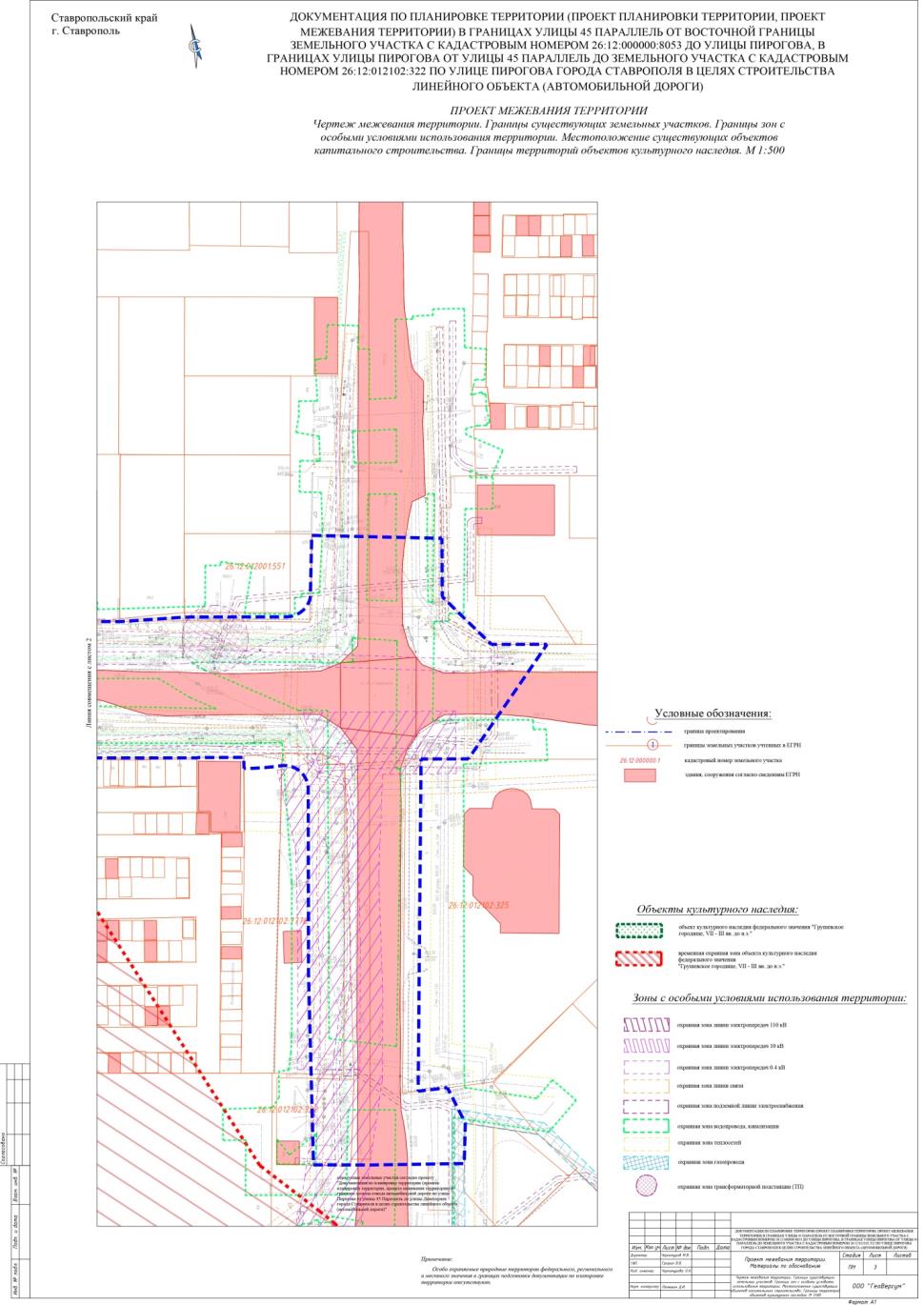 № п/пНаименованиеЕдиницы измеренияКоличество1.Площадь проектированияга6,852.Протяженностьм1541,03.Длина территории проектированиям1541,04.Интенсивность движенияед./ч13505.Расчетная скорость движениякм/ч706.Количество полос движенияшт.47.Количество остановок общественного транспорташт.48.Ширина проезжей части и обочинм15,09.Ширина полосы движениям3,510.Ширина тротуарам2,5-4,511.Ширина велосипедных дорожекм2,012.Ширина озеленениям1,2-7,613.Пересечения, примыканияшт.10№ п/пКадастровый номер изменяемого земельного участкаПлощадь земельного участка, кв.мКатегория земельВид разрешенного использования земельного участкаВид права№ на чертежеУсловный номер образуемого земельного участкаПлощадь образуемого земельного участка, кв.мВид разрешенного использование образуемого земельного участка126:12:012001:921014585Земли населенных пунктовпарки (Для размещения скверов, парков, городских садов)Муниципальная собственность126:12:012001:9210:ЗУ114542земельные участки (территории) общего пользования (12.0)226:12:012001:10086278Земли населенных пунктовЗемельные участки (территории) общего пользования (Для иных видов использования, характерных для населённых пунктов)Муниципальная собственность426:12:012001:10086:ЗУ1203земельные участки (территории) общего пользования (12.0)326:12:012001:92118574Земли населенных пунктовпарки (Для размещения скверов, парков, городских садов)Муниципальная собственность726:12:012001:9211:ЗУ14799земельные участки (территории) общего пользования (12.0)426:12:012001:88822737Земли населенных пунктовпарки (Для размещения скверов, парков, городских садов)Муниципальная собственность826:12:012001:8882:ЗУ16земельные участки (территории) общего пользования (12.0)526:12:000000-Земли населенных пунктов-Муниципальная собственность19.126:12:000000:ЗУ1(1)74,22-526:12:000000-Земли населенных пунктов-Муниципальная собственность19.226:12:000000:ЗУ1(2)11,81-526:12:000000-Земли населенных пунктов-Муниципальная собственность19.326:12:000000:ЗУ1(3)4406,99-526:12:000000-Земли населенных пунктов-Муниципальная собственность19.426:12:000000:ЗУ1(4)174,62-526:12:000000-Земли населенных пунктов-Муниципальная собственность19.526:12:000000:ЗУ1(5)11,27-526:12:000000-Земли населенных пунктов-Муниципальная собственность-26:12:000000:ЗУ14679земельные участки (территории) общего пользования (12.0)№ п/пКадастровый номер изменяемого земельного участкаПлощадь земельного участка, кв.мКатегория земельВид разрешенного использования земельного участкаВид права№ на чертежеУсловный номер образуемого земельного участкаПлощадь образуемого земельного участка, кв.мВид разрешенного использования образуемого земельного участка126:12:012001:55725604Земли населенных пунктовпарки, скверы (Для размещения скверов, парков, городских садов)Частная собственность226:12:012001:557:ЗУ1823земельные участки (территории) общего пользования (12.0)226:12:012001:55826169Земли населенных пунктовпарки, скверы (Для размещения скверов, парков, городских садов)Частная собственность326:12:012001:558:ЗУ1836земельные участки (территории) общего пользования (12.0)326:12:012001:895741396Земли населенных пунктовпарки (Для размещения природных парков)Частная собственность5.126:12:012001:8957:ЗУ1(1)160,39-326:12:012001:895741396Земли населенных пунктовпарки (Для размещения природных парков)Частная собственность5.226:12:012001:8957:ЗУ1(2)369,8-326:12:012001:895741396Земли населенных пунктовпарки (Для размещения природных парков)Частная собственность-26:12:012001:8957:ЗУ1530земельные участки (территории) общего пользования (12.0)426:12:012001:1044216476Земли населенных пунктовпарки (Для иных видов использования, характерных для населённых пунктов)Частная собственность626:12:012001:10442:ЗУ1996земельные участки (территории) общего пользования (12.0)526:12:012001:12488977Земли населенных пунктовДля проектирования и строительства жилого массива (Для объектов жилой застройки)Общая долевая собственность собственников помещений многоквартирного дома9.126:12:012001:1248:ЗУ1(1)784,68-526:12:012001:12488977Земли населенных пунктовДля проектирования и строительства жилого массива (Для объектов жилой застройки)Общая долевая собственность собственников помещений многоквартирного дома9.226:12:012001:1248:ЗУ1(2)308,92-526:12:012001:12488977Земли населенных пунктовДля проектирования и строительства жилого массива (Для объектов жилой застройки)Общая долевая собственность собственников помещений многоквартирного дома-26:12:012001:1248:ЗУ11094земельные участки (территории) общего пользования (12.0)626:12:012001:12461024Земли населенных пунктовДля проектирования и строительства жилого массива (Для объектов жилой застройки)Общая долевая собственность собственников помещений многоквартирного дома1026:12:012001:1246:ЗУ1113земельные участки (территории) общего пользования (12.0)726:12:012001:12451385Земли населенных пунктовДля проектирования и строительства жилого массива (Для объектов жилой застройки)Общая долевая собственность собственников помещений многоквартирного дома11.126:12:012001:1245:ЗУ1(1)13,62-726:12:012001:12451385Земли населенных пунктовДля проектирования и строительства жилого массива (Для объектов жилой застройки)Общая долевая собственность собственников помещений многоквартирного дома11.226:12:012001:1245:ЗУ1(2)39,14-726:12:012001:12451385Земли населенных пунктовДля проектирования и строительства жилого массива (Для объектов жилой застройки)Общая долевая собственность собственников помещений многоквартирного дома-26:12:012001:1245:ЗУ153земельные участки (территории) общего пользования (12.0)826:12:012001:12605127Земли населенных пунктовдля проектирования и строительства жилого массива (Для объектов жилой застройки)Частная собственность1226:12:012001:1260:ЗУ13земельные участки (территории) общего пользования (12.0)926:12:012001:126530875Земли населенных пунктовобщественные, спортивные здания и сооружения, музеи, лечебно-профилактические объекты, объекты культурно-развлекательного, торгового назначения, общежития, гостиницы, рынки, объекты обслуживания населения как отдельно стоящие, так и встроенно-пристроенные (Для иных видов использования, характерных для населённых пунктов)Частная собственность1326:12:012001:1265:ЗУ16837земельные участки (территории) общего пользования (12.0)1026:12:012001:12668161Земли населенных пунктовгостевые автостоянки (Для размещения объектов транспорта)Частная собственность1426:12:012001:1266:ЗУ11431земельные участки (территории) общего пользования (12.0)1126:12:012001:5511138Земли населенных пунктовпод усадебный жилой дом со встроенно-пристроенными помещениями обслуживания (Для индивидуальной жилой застройки)Частная собственность1526:12:012001:551:ЗУ168земельные участки (территории) общего пользования (12.0)1226:12:012102:322672Земли населенных пунктовдля продолжения строительства объекта бытового обслуживания (автомойка) (Для размещения и эксплуатации объектов автомобильного транспорта и объектов дорожного хозяйства)Муниципальная собственность1626:12:012102:322:ЗУ1216земельные участки (территории) общего пользования (12.0)1326:12:012102:77782140Земли населенных пунктовдля строительства торгово-офисного здания, под объект культурно-развлекательного назначения (Для размещения объектов, характерных для населённых пунктов)Муниципальная собственность1726:12:012102:7778:ЗУ1649земельные участки (территории) общего пользования (12.0)1426:12:012003:137342Земли населенных пунктовпод гаражом боксового типа (капитальным) (Для размещения индивидуальных гаражей)-1826:12:012003:1373:ЗУ134земельные участки (территории) общего пользования (12.0)1526:12:012102:3257625Земли населенных пунктовдля продолжения строительства торгово-офисного комплекса (Для объектов общественно-делового значения)-2026:12:012102:325:ЗУ1532земельные участки (территории) общего пользования (12.0)№ п/пКадастровый номер  земельного участкаПлощадь земельного участка, кв.мКатегория земельВид разрешенного использования земельного участкаВид права126:12:012001:564263Земли населенных пунктовЗемельные участки (территории) общего пользования (автомобильная дорога общего пользования местного значения) (Для иных видов использования, характерных для населённых пунктов)Муниципальная собственность226:12:000000:793019597Земли населенных пунктовземельные участки (территории) общего пользования (автомобильная дорога общего пользования местного значения) (Для иных видов использования, характерных для населённых пунктов)Муниципальная собственность№ п/пКадастровый номер земельного участкаПлощадь земельного участка, кв.мКатегория земельВид разрешенного использования земельного участкаВид права126:12:012001:104401404Земли населенных пунктовпарки, скверы (Для иных видов использования, характерных для населённых пунктов)Частная собственность226:12:012001:10441146Земли населенных пунктовпарки (Для иных видов использования, характерных для населённых пунктов)Частная собственность№ п/пНомер образуемого участка. Обозначение характерных точек границыКоординаты, мКоординаты, м№ п/пНомер образуемого участка. Обозначение характерных точек границыXY126:12:012001:9210:ЗУ1 (площадь 14 542 кв.м.)1472338,521312018,442472439,771311542,893472469,081311549,214472469,071311549,235472444,091311666,656472418,481311786,967472370,091312014,278472366,191312013,459472363,951312023,8510472354,841312021,91472338,521312018,44226:12:012001:557:ЗУ1 (площадь 823 кв.м.)5472444,091311666,654472469,071311549,233472469,081311549,2111472475,81311550,6612472475,81311550,6813472450,761311668,095472444,091311666,65326:12:012001:558:ЗУ1 (площадь 836 кв.м.)6472418,481311786,965472444,091311666,6513472450,761311668,0914472425,11311788,396472418,481311786,96426:12:012001:10086:ЗУ1 (площадь 203 кв.м.)7472370,091312014,2715472376,141311985,89164723831311987,4217472378,481312008,5718472376,961312015,677472370,091312014,275.126:12:012001:8957:ЗУ1(1) (площадь 160 кв.м.)19472 379,151 311 827,6020472 435,161 311 559,7821472 437,241 311 548,0222472 437,461 311 545,9523472 437,391 311 543,8824472 437,141 311 542,322472 439,771 311 542,8919472 379,151 311 827,605.226:12:012001:8957:ЗУ1(2) (площадь 370 кв.м.)36472 209,341 311 990,9428472 242,281 311 997,9525472 245,981 311 987,59152472 212,141 311 980,5236472 209,341 311 990,94626:12:012001:10442:ЗУ1 (площадь 996 кв.м.)25472 246,001 311 987,5926472 333,531 312 005,9527472 331,241 312 016,8928472 242,281 311 997,9525472 246,001 311 987,59726:12:012001:9211:ЗУ1 (площадь 4 799 кв.м.)1472 338,521 312 018,4410472 354,841 312 021,909472 363,951 312 023,8529472 359,891 312 042,7030472 357,021 312 053,3231472 337,771 312 049,2432472 332,271 312 048,0633472 326,891 312 046,9234472 256,561 312 031,9635472 201,551 312 019,9436472 209,341 311 990,9428472 242,281 311 997,9527472 331,241 312 016,891472 338,521 312 018,44826:12:012001:8882:ЗУ1 (площадь 6 кв.м.)30472357,021312053,3229472359,891312042,737472359,181312047,6538472357,921312053,5230472357,021312053,329.126:12:012001:1248:ЗУ1(1) (площадь 785 кв.м.)39472357,021312053,3338472357,921312053,5240472336,281312156,9841472344,311312158,8542472337,011312193,2143472340,481312193,9544472338,011312206,745472337,091312206,5246472336,271312206,7747472334,881312208,2248472334,591312209,5849472333,561312209,3650472330,871312222,0151472321,561312220,0639472357,021312053,339.226:12:012001:1248:ЗУ1(2) (площадь 309 кв.м.)52472297,551312333,0553472306,881312334,8454472303,281312351,7955472299,781312351,0656472294,631312375,6457472302,021312377,1458472302,021312377,1659472301,551312378,960472301,391312379,7161472292,691312377,8462472294,51312369,3563472290,031312368,3652472297,551312333,051026:12:012001:1246:ЗУ1 (площадь 113 кв.м.)41472344,311312158,8564472347,221312159,5365472345,131312169,3766472344,161312174,9543472340,481312193,9542472337,011312193,2141472344,311312158,8511.126:12:012001:1245:ЗУ1(1) (площадь 14 кв.м.)49472333,561312209,3648472334,591312209,5867472331,91312222,2350472330,871312222,0149472333,561312209,3611.226:12:012001:1245:ЗУ1(2) (площадь 39 кв.м.)53472306,881312334,8468472308,271312335,1169472305,511312347,4970472308,081312348,171472309,111312348,3572472308,461312351,19734723071312352,5754472303,281312351,7953472306,881312334,841226:12:012001:1260:ЗУ1 (площадь 3 кв.м.)58472302,021312377,1674472303,891312377,5775472303,361312379,359472301,551312378,958472302,021312377,161326:12:012001:1265:ЗУ1 (площадь 6 837 кв.м.)33472326,891312046,9232472332,271312048,0631472337,771312049,2439472357,021312053,3351472321,561312220,0676472315,971312246,3677472302,491312309,7878472279,051312304,6779472313,591312139,7780472315,71312127,8881472315,911312125,8382472315,851312123,7783472315,51312121,7484472314,871312119,7785472314,031312117,1186472313,591312114,3687472313,551312111,5788472313,921312108,8133472326,891312046,921426:12:012001:1266:ЗУ1 (площадь 1 431 кв.м.)78472279,051312304,6777472302,491312309,7863472290,031312368,3689472266,781312363,2578472279,051312304,671526:12:012001:551:ЗУ1 (площадь 68 кв.м.)90472232,071312708,1891472231,771312709,9992472225,491312739,9793472225,321312741,5194472225,461312743,0695472225,91312744,5596472226,611312745,9297472227,591312747,1398472228,781312748,1399472229,871312748,73100472222,31312746,95101472230,991312708,1890472232,071312708,181626:12:012102:322:ЗУ1 (площадь 216 кв.м.)102472078,191312722,14103472076,231312730,6104472049,551312724105472051,031312717,14102472078,191312722,141726:12:012102:7778:ЗУ1 (площадь 649 кв.м.)106472181,561312735,87107472180,031312742,33108472176,941312741,6109472175,281312748,5110472078,31312727,64111472079,521312722,39112472111,61312728,29113472169,061312740,33114472171,111312740,63115472173,581312740,5116472175,611312739,98117472177,511312739,16118472179,141312738,11119472180,621312736,85106472181,561312735,871826:12:012003:1373:ЗУ1 (площадь 34 кв.м.)120472229,591312527,12121472228,351312533,41122472223,131312532,5123472224,461312526,05120472229,591312527,1219.126:12:000000:ЗУ1(1) (площадь 74 кв.м.)59472301,551312378,975472303,361312379,3124472302,971312380,55125472299,171312396,13126472297,511312400,43127472295,431312400,08128472291,521312417,85129472295,741312390,78130472300,051312386,8260472301,391312379,7159472301,551312378,919.226:12:000000:ЗУ1(2) (площадь 12 кв.м.)131472235,011312687,47132472232,451312705,9390472232,071312708,18101472230,991312708,18131472235,011312687,4719.326:12:000000:ЗУ1(3) (площадь 4 407 кв.м.)133472245,31312771,27134472239,791312793,9135472221,471312790,16136472203,341312802,37137472199,641312819,85138472168,961312787,63139472172,111312772,81140472173,151312767,91141472068,641312744,91142472068,211312749,9143472067,41312759,31144472055,151312762,61145472042,521312759,59146472043,311312756,09147472044,971312748,26148472048,261312729,99104472049,551312724149472051,321312724,44150472050,071312730,38151472070,041312734,55133472245,31312771,2719.426:12:000000:ЗУ1(4) (площадь 175 кв.м.)109472175,281312748,5103472076,231312730,6102472078,191312722,14111472079,521312722,39110472078,31312727,64109472175,281312748,519.526:12:000000:ЗУ1(5) (площадь 11 кв.м.)108472176,941312741,6107472180,031312742,33109472175,281312748,5108472176,941312741,62026:12:012102:325:ЗУ1 (площадь 532 кв.м.)139472172,111312772,81140472173,151312767,91141472068,641312744,91142472068,211312749,9139472172,111312772,81Обозначение характерных точек границыКоординаты, мКоординаты, мОбозначение характерных точек границыXYЛиния 1Линия 1Линия 11472359,891312042,72472359,181312047,653472357,921312053,524472336,281312156,985472344,311312158,856472347,221312159,537472345,131312169,37Линия 2Линия 2Линия 21472334,591312209,582472331,91312222,233472321,561312220,064472315,971312246,365472302,51312309,786472297,541312333,057472306,881312334,848472308,271312335,119472305,511312347,4910472308,081312348,111472309,111312348,3512472308,461312351,19Линия 3Линия 3Линия 31472297,511312400,432472295,431312400,083472291,521312417,854472291,921312418,445472294,41312419,256472290,881312436,2774722901312438,518472285,511312459,689472281,321312480,5610472273,691312516,6211472270,381312522,1112472266,061312543,0113472261,841312563,414472257,741312583,9415472253,131312603,8416472248,271312624,7217472243,881312645,6418472239,481312666,5719472235,011312687,4720472232,451312705,9321472232,071312708,1822472231,771312709,9923472225,491312739,9724472225,321312741,5125472225,461312743,0626472225,91312744,5527472226,611312745,9228472227,591312747,1329472228,781312748,1330472229,871312748,7331472249,331312753,3132472249,751312753,4133472299,061312764,6534472297,521312771,9935472322,211312777,236472336,191312779,9837472342,861312781,37Линия 4Линия 4Линия 41472437,141311542,322472437,391311543,883472437,461311545,954472437,241311548,025472435,161311559,786472379,151311827,67472343,371311995,68472334,471312001,479472333,531312005,9510472245,991311987,5811472212,141311980,52Линия 5Линия 5Линия 51472201,551312019,942472256,561312031,9634723221312045,894472326,891312046,925472313,921312108,816472313,551312111,577472313,591312114,368472314,031312117,119472314,871312119,7710472315,51312121,7411472315,851312123,7712472315,911312125,8313472315,71312127,8814472313,591312139,7715472279,051312304,6716472266,781312363,2517472265,241312362,91Линия 6Линия 6Линия 61472263,371312371,552472259,611312383,893472256,371312386,954472252,151312388,92Линия 7Линия 7Линия 71472251,111312395,732472224,461312526,05Линия 8Линия 8Линия 81472221,321312539,432472211,171312588,223472211,951312588,394472209,111312602,745472208,181312602,586472197,711312653,377472197,611312653,368472195,041312665,729472187,251312702,610472187,231312702,7211472187,331312702,7612472184,321312717,2713472184,811312717,4914472183,041312729,715472181,571312735,8716472180,621312736,8517472179,141312738,1118472177,511312739,1619472175,611312739,9820472173,581312740,521472171,111312740,6322472169,061312740,3323472111,61312728,2924472079,521312722,3925472078,191312722,1426472051,021312717,14Линия 9Линия 9Линия 91472239,791312793,92472221,471312790,163472203,341312802,374472199,641312819,87Линия 10Линия 10Линия 101472168,951312787,632472172,081312772,793472068,211312749,934472067,41312759,325472055,151312762,616472042,521312759,6